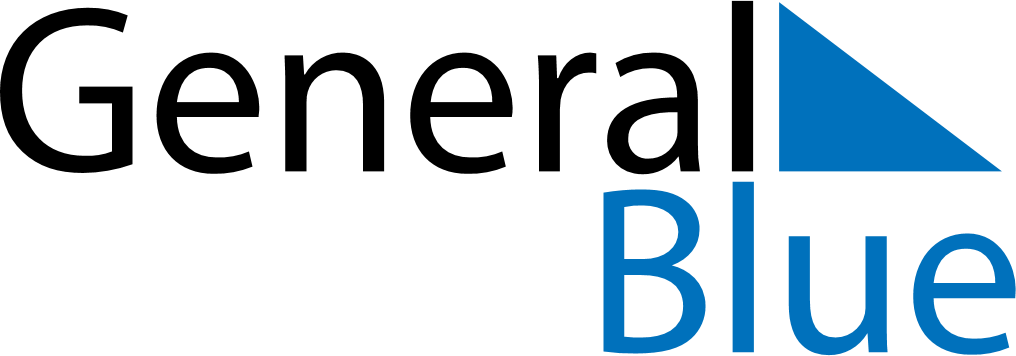 October 2164October 2164October 2164October 2164October 2164SundayMondayTuesdayWednesdayThursdayFridaySaturday12345678910111213141516171819202122232425262728293031